RTI Direct - Refresher Session                                                                                 10/16/2017By Kyle O’Toole                                                                                                                                                    3:45-4:45pmMy RTI Direct ID: ________________________________Signing In To RTI DirectSign in at www.RTImdirect.com, enter User ID and Password.  Finding Students on RTI DirectUse search RTI direct search bar on top right to locate student by last name: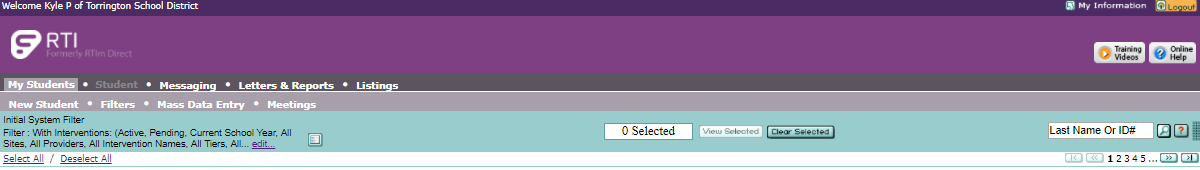 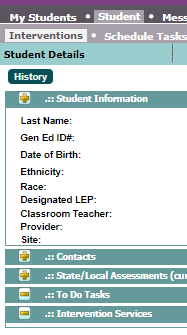 Click on students name to see “Student Details”Name, ID #, birthday, grade... etc.Click the + next to “student information” to expand the boxStay in the “Interventions” Tab in the lighter gray bar.Adding An Active Intervention*Adding an intervention is a way to add an overall goal that you are working on with a student for that RTI cycle to the student’s profile.Move down to “Intervention Services”Click “New Intervention” on the right side of the “intervention services” bar” bar.Complete all areas with red asterisksSchool yearIntervention AreaIntervention Start/End Date for your RTI cycleMode: in-class/ small group..etcFreq and Duration (how many times per week?)Scheduled: within the school dayDecision: continue services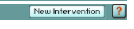 Status: MUST BE ACTIVE. GradeProvider- scroll down and find your nameClassroom Teacher- find your name again! Administrator: Kelly Galullo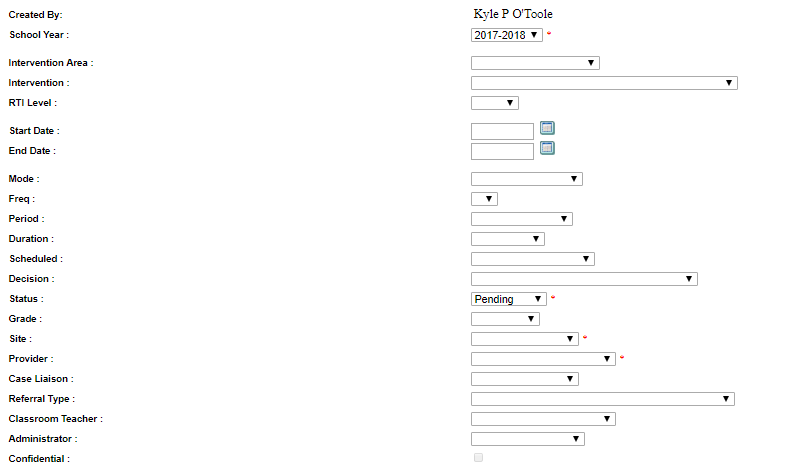 If you see a space that asks for FUNDING- always use the “Local” option. Ignore the percentage box.Add BRIEF information for: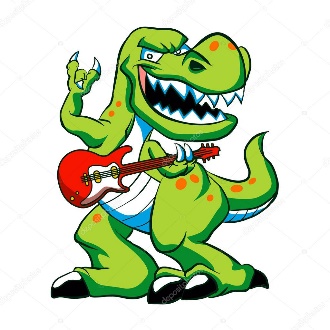 Reason/Criteria for ServicesConsequences of Not AchievingIntervention Curriculum (Goal and Interventions Strategy)Planned Assessment to Monitor Progress Method (drop down box!)Internal Comments if needed.Click Save and ReturnCongratulations! You just entered an intervention for a student! You’re an RTI Direct Rock Star!Adding To The Document RepositoryScan a document on the copy machines, send it to yourself via the email option on the copy machine. This will create a PDF version for you.Follow the previous steps to search for a student and get to their student detail page.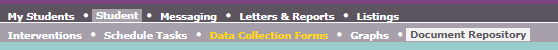 Click on the “Document Repository” Tab in the light gray barClick on the TINY “Add” button all the way over to the right side of the page. It is next to a question mark button. 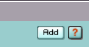 A New pop-up window will open called  “Upload Document”Check off the “Upload” (not fax) Click Browse and find your Document from your computerFill in:Document TitleDocument DateDescriptionCategory (Drop down box)Click SUBMIT!Return to Doc Repository or Upload More Documents?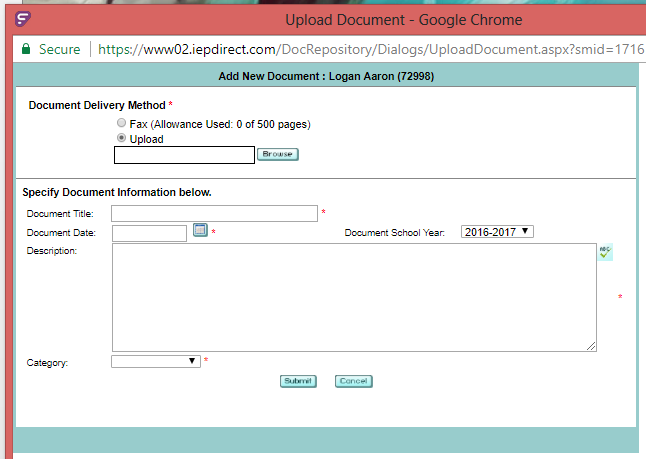 All uploaded Documents are viewable from the Document Repository main page.Congratulations! You just uploaded a document to the repository. You’re an RTI Direct ROCK STAR!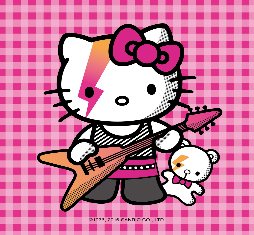 Adding To The Service LogA service log is a way to log specifics of when you meet with a student and what you worked on.Follow the previous steps to search for a student and get to their student detail page.Stay on the “Interventions” Tab in the light gray bar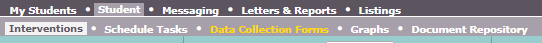 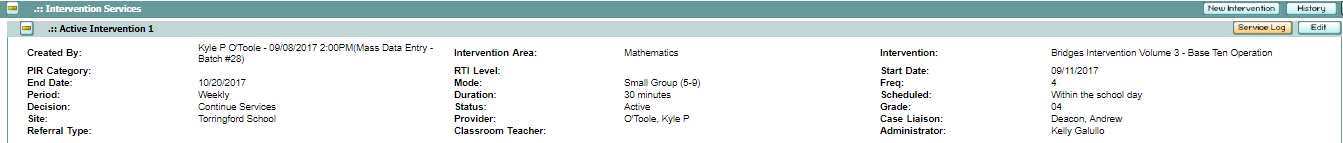 Press the + symbol on the Intervention Services BarPress the + symbol on the “Active Intervention” to which you wish you add a service log.Click “Service Log”You will see a list of all logs for that student during this particular active intervention.Click “Add” to add a new service log.You will be prompted to add information for :DateProviderMinutesCommentsSAVE! 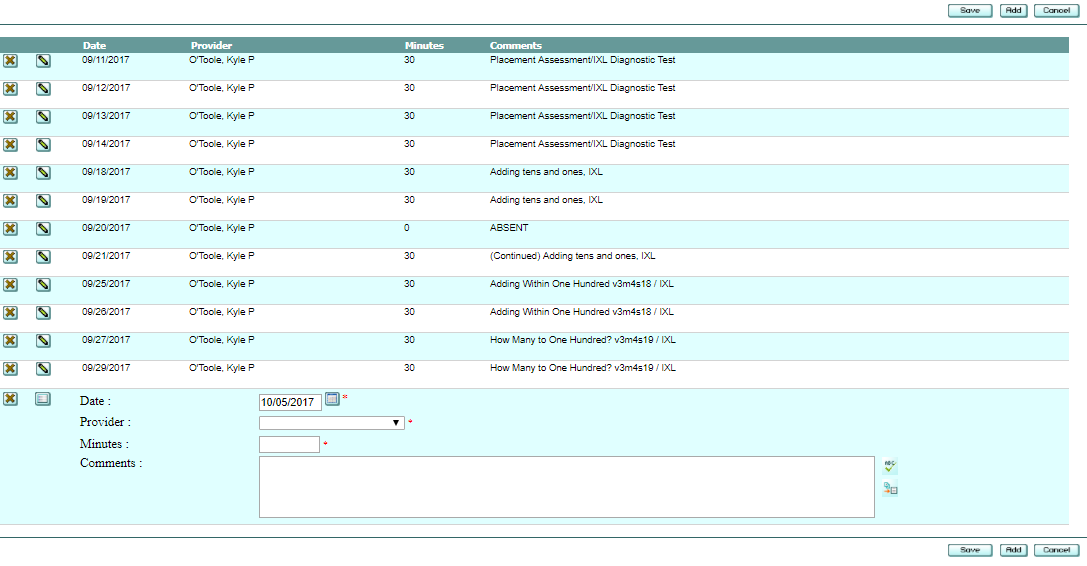 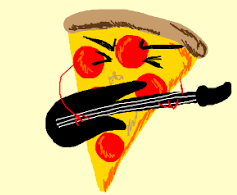 Congratulations! You just added a service log to an active intervention. You’re an RTI Direct Rock Star! RTI Direct - Refresher Session                                                                                 10/16/2017By Kyle O’Toole                                                                                                                                                    3:45-4:45pmExit Survey**Please rip this page out, complete survey, and pass in to Kyle. THANK YOU!Was this session helpful?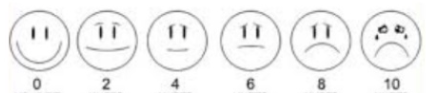 Did you feel welcomed at this session?Did you learn anything new?What features were new to you?How confident do you feel at using RTI Direct?Comments/Additional Questions: